uatahi 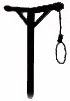 Abenteuer-BegleiterListe für den SM zur Übersicht über die SCNameSpielerEthn. Herkunft / KlasseKonfessionHerkunftLebensraumGeb.-Dat. / AlterAussehen / GrößeBildungDerzeitige SchichtBerufFinanzenFamiliePSIPMSonstigesSituationen / Erlebnisse